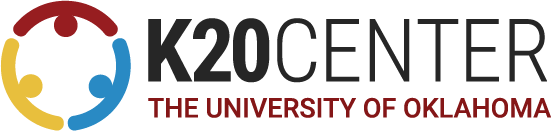 POWER TOOLS FOR COMPREHENSIONStrategically Supporting Authentic LearningEngage – CubingExplore – Comprehension Role CardsExplain – Mind MapExtend – Decide and ShareEvaluate – TREK